Publicado en  el 22/02/2016 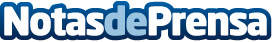 Se acaban las obras de los colectores de Carraclaca y La HoyaLas obras de saneamiento y evacuación de aguas residuales de los dos términos municipales de Lorca, se finalizarán la primera semana de marzo y darán servicio a unos 1000 habitantes aproximadamente
Datos de contacto:Nota de prensa publicada en: https://www.notasdeprensa.es/se-acaban-las-obras-de-los-colectores-de_1 Categorias: Murcia http://www.notasdeprensa.es